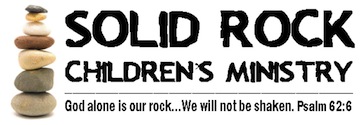 Mount Olympus Presbyterian Church 						3280 East 3900 South, Salt Lake City, UT 84124						www.mountolympuschurch.com   Office: 801.277.2674Permission Slip/Power of Attorney I hereby give my permission for the below student to participate in Children’s Ministry activities at and away from Mt Olympus Presbyterian Church (MOPC) during the 2018 and 2019 calendar years, including being driven to/from said activities in church owned vans and leaders’ personal vehicles.Student Full Name______________________________________________________________________ Address_______________________________________City_________________Zip_________________ HomePhone_________________________________Birthday__________________________________School Attending______________________________________ Grade in school________________Parents/Guardians Names______________________________________________________________Parent/Guardians Cell Phone___________________________________________________________Parent/Guardians Email________________________________________________________________My signature below verifies that I have in place adequate accident and medical insurance should my son/daughter become ill or injured. If an accident should occur or should my son/daughter become ill, I grant my full release to the adult leaders of MOPC to approve emergency medical care to the extent they deem necessary. If, in the opinion of the adult leaders of MOPC, that doctor or hospital care is necessary, and if time allows for choice, I prefer my son/daughter to be taken to:Dr.________________________, located at ________________________________________________Phone number________________. My first choice for a hospital is __________________________located at ____________________________________________________________________________I understand that precautions are taken for the safety of the youth. If, however, an accident or other injury should occur, I will hold harmless the adult leaders/staff of Mount Olympus Presbyterian Church.Medical Insurance Covered by_________________________________________________________Policy number________________________________________________________________________________________________________________________________________________________________ Parent/Guardian Signature								 Date _______________________________________________________________________________________ Name/Phone of someone to be called in the event that you cannot be reached.